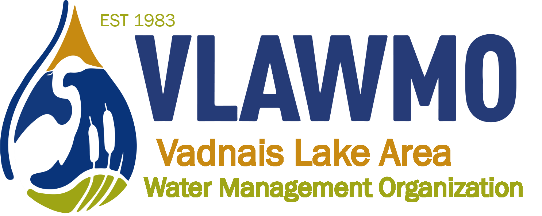 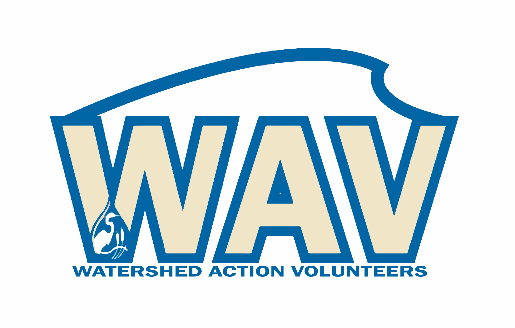 Watershed Action VolunteersMarch 17th, 20226:00-7:30 pm Meeting MinutesDraft agenda:1. Introductions 2. Good Neighbor GuideTeam of editors and collaboratorsIdentify specialty sections. Those who expressed interest to participate include:Jeff VossLilah AmonJackie BussjagerStefan BruvelisCeci and Ed ShaplandQuiz idea/ self assessment and inquiry. Survey Monkey, Google forms, other quiz platforms? Nick will send powerpoint and drafts to everyone to prep for next meeting. Next meeting: Poll incoming for April/May3. 2022 opportunities:WAV Activities and Sign-up Sheet – Google sheets accessLink to spreadsheetNew column for “training” option is now included. This is a way to involved while easing into leadership roles and working at your own pace. Come with what water experience and knowledge you have and we’ll go from there! 4. Collaboration efforts: Teal Pond at Tamarack Nature CenterPilot WHEP program (Wetland Health Evaluation Program)Individuals who expressed interest: Lilah – send a volunteer application lilah.amon06@gmail.comGloria – Kansas City in May Jackie Ceci and Ed Kyra Oliver Nick will send everyone packets from Dakota County’s training materials to jump-start the in-person trainings VLAWMO and TNC will host in early summer. Dates TBD. Prospective Dakota County training date for wetland vegetation: June 30th, location TBD. Wetland vegetation will consist of Dakota County training + a VLAWMO/TNC led one, choose one or attend both. Macroinvertebrates will be online materials and VLAWMO/TNC-led training also in early summer/June. Bridgewood raingarden in Vadnais HeightsCommunications and activity campaignCAC input opportunity, Master Gardeners partnership, new adopt-a-raingarden site, City communications connecting Bridgewood raingarden to large-scale watershed effortsJackie and GloriaNick will integrate Jackie and Gloria with the communications with the Master Gardners, Beth Fritcher. Raingarden maintenance and tours: 3-part series with Rice Creek and Ramsey Washington watershedsJune 9th: Lake JosephineJeff Voss to attendJuly 21st: Lakeaires ElementaryGloria TessierSept 22nd: WBL neighborhood curb-cuts5. CAC advising opportunities: Feedback potentials:WAV webpage feedback, ideas and organization. Is it useful, clear, and efficient? Is it welcoming and motivating? VLAWMO website update: Review period in 2nd half of 2022, goal to be live in 2023. VLAWMO operations, meetings, etc. What’s confusing, what do you think the public wants to know to be able to be more familiar and comfortable with VLAWMO’s operations? WAV shirts?